Сценарий развлечения к Дню защиты детей. «Мы встречаем праздник лета»Мышкина Галина Анатольевна 
Сценарий развлечения к Дню защиты детей. «Мы встречаем праздник лета»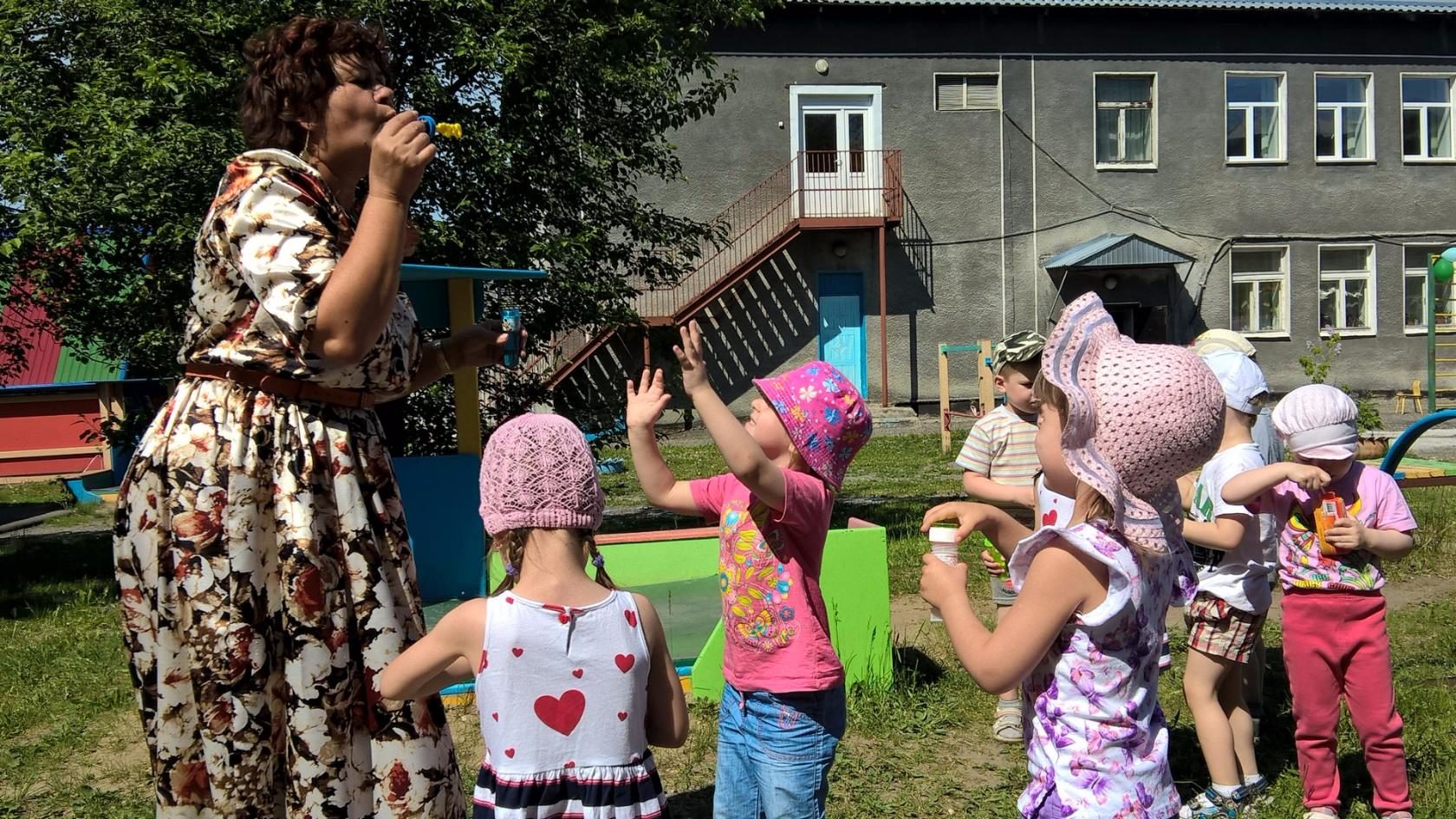 Сценарий развлечения к Дню защиты детей.«Мы встречаем праздник лета»Действующие лица:Ведущая в костюме «лето»ДедШапоклякПраздник проводится на улице, на площадке детского дома. Под веселую музыку дети занимают места по периметру.Ведущий: Здравствуйте, ребята! Я очень рада снова видеть вас.Первый летний день в году -Не отдаст детей в беду.Ой, ребята, посмотрите, кто-то там сидит.На пенечке сидит Дед спиной к зрителям, играет на балалайке.Ведущий: Сегодня у нас здесь веселый праздник, посвященный Дню защиты детей. Мы будем петь, играть, плясать.Дед: А на чем вы приехали?Дети: На поезде. Выполняют движения под слова. Я пыхчу, пыхчу, пыхчу. Сто вагонов я тащу. Чух, чух, чух. Ехали мы, ехали, на праздник приехали.И на машине ехали. (выполняют движения под слова. У нас машины разные би-би-би, и желтые и красные би-би-би, машина за машиною би-би-би, шумят машины шинами би-би-би.)И на самолете летели (выполняют движения под слова: Самолет летит, самолет гудит: у-у-у-у-я на праздник лечу)Дед: Ой, как здорово! А можно мне с вами быть на празднике?Дети: Да (садятся на скамейки)Дед: А стихи про лето читать будете? Я очень люблю стихи!Дети:1. Мы встречаем праздник лета,Праздник солнца, праздник света.Приходите в гости к намРады мы всегда гостям.2. Зажужжат вокруг стрекозы,Улыбнутся маки, розы.И оденется тюльпанВ самый яркий сарафан.3. Носит одуванчик желтый сарафанчикПодрастет, нарядится в беленькое платьице.4. Мы встречаем праздник летаПраздник солнца, праздник света.Солнце, солнце, ярче грейБудет праздник веселей.Дед: А песенкой вы меня порадуете?Песня: «В траве сидел кузнечик… »Дед: Какая хорошая песенка! Так и быть, я вас тоже повеселю. Предлагаю сыграть в игру.Игра «Гуси, гуси… »Дед: А теперь я загадаю вам загадку, попробуйте её отгадать:Ты весь мир обогреваешьИ усталости не знаешьУлыбаешься в оконце,Отгадали? Это (Солнце)А маленькие детки знают стихи про солнце?Дети:1. Солнышко, солнышко,Выгляни в окошко,Любят тебя детки,Детки-конфетки.2. Тучка прячется за лес,Смотрит солнышко с небес.И такое чистое,Доброе, лучистое.Если б мы его достали,Мы б его расцеловали.Дед: Ах, какие молодцы! А вот послушайте ещё загадки:1. Среди двора стоит копнаСпереди вилы, сзади метла. (Корова)2. Хвост крючком,Нос пятачком… (Поросенок)А каких домашних птиц вы знаете?Дети: гуси, утки …Танец-песенка «Утят»После песенки появляется Шапокляк, поёт песню.Шапокляк: всем привет! Девочки-припевочки, мальчишки - кочерыжки! Вы меня узнали, кто я?Дети: Шапокляк!Шапокляк: Я тут на автобус не успела. Дай, думаю, к вам зайду, погляжу, что дети делают. А что у вас здесь?Дети: Праздник лета!Шапокляк: Да! Я тоже очень люблю праздники. А что на них делают?Дети отвечают…Шапокляк: Играют? Как я играть люблю! Я такие игры замечательные знаю! Например: намазать скамейку клеем, а когда кто-нибудь сядет – вот веселье-то! Хорошая игра?Дети: Нет!Шапокляк: Тогда другая: идёт человек по улице, а я на него сверху ведро воды выливаю. Здорово?Дети: Нет!Дед: Слушай, Шапокляк, шла бы ты отсюда. Ты каким играм детей учишь?Шапокляк: Всё, всё, всё! Больше не буду. Дед, ты можешь мне помочь? Тут в магазине я видела очень вкусные конфеты, сходи, купи.Дед: Ты забыла кое-что сказать.Шапокляк: Ну, пожалуйста!Дед: Хорошо, я схожу, только ты ничему плохому детей не учи! А вы, ребята, потом мне расскажете. (Уходит)Шапокляк: Ну, ушёл, наконец-то! Я приглашаю вот этого мальчика (выбирает) поиграть со мной в игру. Шла я по улице и потеряла кошелёк. (Роняет кошелёк, привязанный за веревочку) Мальчик, помоги, подними кошелек, пожалуйста! (Ребенок наклоняется за кошельком, Шапокляк дёргает за веревочку, кошелёк «убегает»). Не умеешь ты, мальчик!Дед: Обманула меня, Шапокляк! Нет в магазине никаких конфет. Чему она вас здесь учила? Хорошему?Дети рассказываютДед: Ну, Шапокляк! Мы сейчас с тобой в другую игру сыграем!Игра «Горячо - холодно» (ищет конфеты)Шапокляк: (расстроено) Тяжелая игра, трудно мне!Дед: Не огорчайся, мы тебя песенкой повеселим!Песня «Пусть бегут неуклюже»Шапокляк: (обиженно) Вы ещё и издеваетесь? Какая я вам бабуся? Ну, я вам ещё устрою праздник! (Рассерженная уходит)Дед: А мы не боимся! Продолжаем праздник! У меня для вас испытание. Покажите, какие вы ловкие. Задание «Пройти по болоту» используя 2 листа бумаги, «Пройти через лабиринт» с завязанными глазами, «Кто быстрее выпьет сок через трубочку»Танец с лентами «Радуга»Дед: А теперь пришла пора для угощенья. Сейчас принесу! (уходит)Шапокляк: (появляется с другой стороны) Ничегошеньки вы не получите! Я все забрала и спрятала! (убегает)Дед: (возвращается) Вы знаете, что-то очень странное. Куда-то исчезли все конфеты! Вы не знаете где они?Дети рассказывают про Шапокляк.Дед: У нас Шапокляк украла всё угощение, нужно его вернуть.Шапокляк, сдавайся! Ты окружена! Со мной пришла армия смелых солдат. Слышишь, как они идут? (топают) В небе летят наши самолёты. Слышишь? (гудят) А в кустах спрятались страшно злые тигры, вот они рычат! (рычат)Шапокляк: Ой, боюсь, боюсь! (выбегает) Забирайте свои конфеты вот там. Я так больше не буду! Простите!Дед: Ну, что поверим? Простим?Вот и встретили мы лето,Оно зеленью одето.Снова лето к нам пришло,Это очень хорошо!Дети получают угощение, и под веселую музыку расходятся.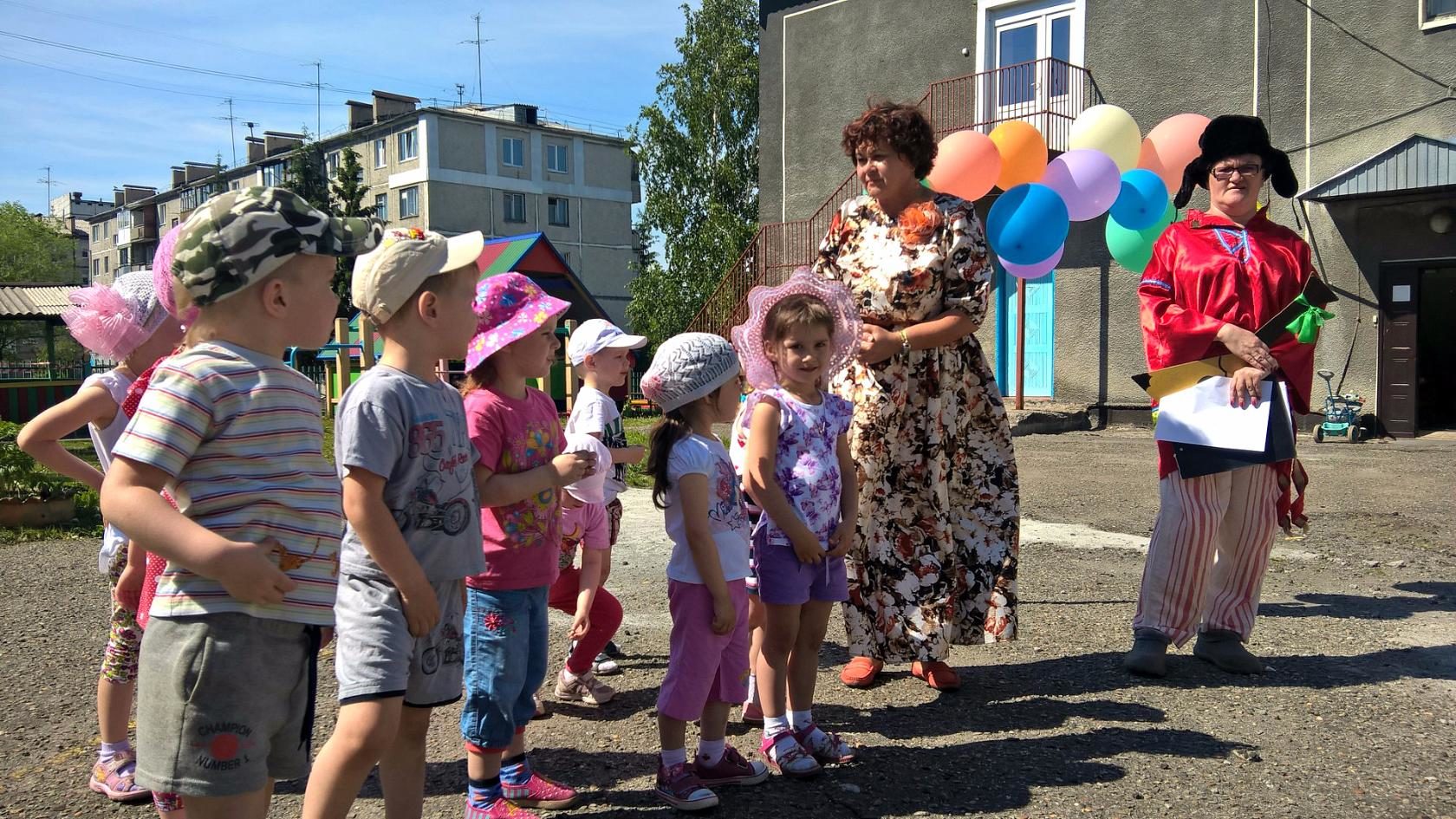 